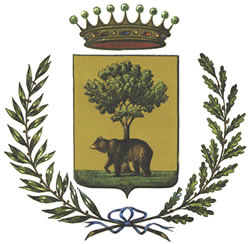 citta’ di biella Biella, 10/02/2023Al Sig SindacoAi sigg.ri AssessoriAi sigg.ri Consiglieri Comunalie, p.c. Ai sigg.ri Revisori dei ContiLoro SediOGGETTO: CONVOCAZIONE CONSIGLIO COMUNALE	Il Consiglio Comunale è convocato, in seduta straordinaria di 1^ convocazione per il giorno 20 febbraio 2023, nella sala per le adunanze consiliari presso Palazzo Oropa.	Alle ore 15,00, con le modalità previste dagli artt. 24, comma 3 e 48, comma 4 del vigente Regolamento, saranno trattate le seguenti 	INTERROGAZIONI:	La discussione sulle interrogazioni terminerà in ogni caso alle ore 17,00.	Da tale ora, dichiarata aperta la seduta ai sensi dell’art. 24 del vigente Regolamento, i lavori proseguiranno per la trattazione del seguente O.D.G.:	I lavori si chiuderanno alle ore 22,00.		La documentazione relativa agli argomenti iscritti all’O.D.G. sarà a disposizione dei Sigg.ri Consiglieri, negli orari d’ufficio, presso la Segreteria Generale, ai sensi e nei termini previsti dalla normativa vigente.	Si prega di intervenire all’indetta seduta.	Cordialmente.IL PRESIDENTEDEL CONSIGLIO COMUNALEDott. Amedeo PARAGGION.OGGETTOMITTENTEREFERENTEPROT.DATADISTRETTO URBANO DEL COMMERCIOPartito DemocraticoAss. Greggio6192421.12.22PIAZZA LOMBARDIA – VILLAGGIO LAMARMORA: SENSO UNICO, SEGNALETICA E TRAFFICO CONTROMANOPartito DemocraticoAss. MoscarolaAss. Zappalà601103.02.23SPORTELLO EUROPABuongiorno BiellaSindacoAss. Moscarola622006.02.23VIA ROSAZZA – FIGLI DI UN DIO MINOREBuongiorno BiellaAss. Zappalà625206.02.23RECYCLING HUBBuongiorno BiellaAss. GreggioAss. Olivero690908.02.23ACCESSO ALL’EDIFICIO DELLA SCUOLA MEDIA SAN FRANCESCOLista Civica BielleseLe Persone al CentroAss. Bessone694608.02.23MENSA SCUOLA MEDIA “NINO COSTA” DI CHIAVAZZALista Civica BielleseLe Persone al CentroAss. Bessone694708.02.23PROTEZIONI PEDONALI IN VIA ITALIALista Civica BielleseLe Persone al CentroAss. Zappalà694808.02.23LA REGIONE PIEMONTE “FA CASSA” A DISCAPITO DEI MALATI DI ALZHEIMERLista Civica BielleseLe Persone al CentroSindacoAss. Scaramuzzi721909.02.231ORGANI ISTITUZIONALISURROGAZIONE DI CONSIGLIERE COMUNALE DIMISSIONARIO2AFFARI LEGALIRICONOSCIMENTO DEBITI FUORI BILANCIO EX. ART 194 COMMA 1 LETTERA A) DEL D.LGS 267/2000 SMI: SENTENZA N. 1156/2021 DEL TAR PIEMONTE (SEZIONE SECONDA) E DECRETO COLLEGIALE N. 388/20223MOZIONE: ANNO 2023 – ESENZIONE PAGAMENTO CANONE UNICO PATRIMONIALEMOZIONE: DIRETTIVA UNIONE EUROPEA CASE GREENdocumento informatico firmato digitalmente ai sensi del D.Lgs. n. 82/2005, del T.U. n. 445/2000 e norme collegate, il quale sostituisce il documento cartaceo e la firma autografa